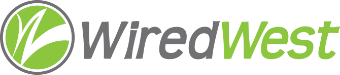 WiredWest Executive Committee Meeting AgendaDate / time: Wednesday, May 23, 2018 6:00 PMLocation / address: Hampshire Council of Governments, 99 Main Street, Northampton, MAApprove minutes of previous meeting – May 9Agenda for June 6 Board of Directors meetingRegional Broadband Solution  Review Town contractWestfield Gas + Electric (WG+E)Executive Committee changesCommittee UpdatesReview other ongoing work, including meetings, conference callsOther business which could not be reasonably foreseen within 48 hours of meetingSet next EC meeting